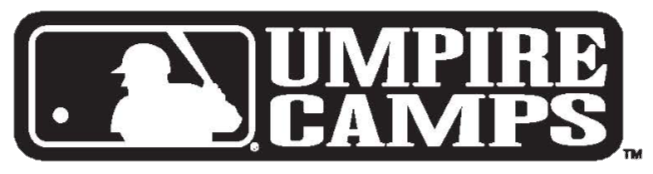 WHENWHERESaturday, Sept. 11, 20218:00 a.m. - 12:00 p.m.Registration begins at 7:30 a.m.- Rain or Shine121 Financial BallparkHome of the Jacksonville Jumbo Shrimp301 A Philip Randolph Blvd Jacksonville, FL 32202.WHOMLBStaff includes former umpires, current MLBSupervisors and Observers, as well as Minor League and NCAA officials, such as·  Charlie Reliford  ·  Ed Rapuano ·  Jeff Kellogg ··  Cris Jones  ·  Rich Rieker  ·  And More!  ·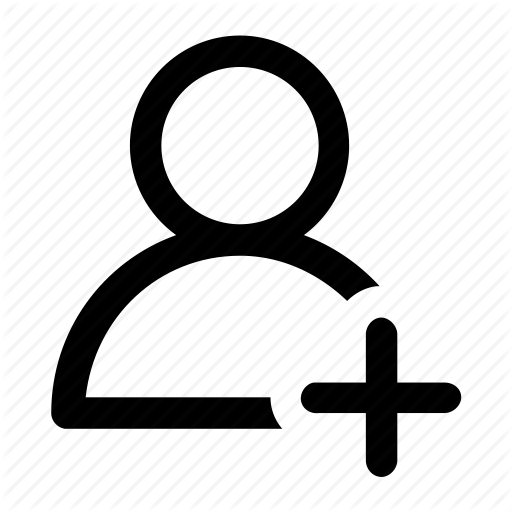 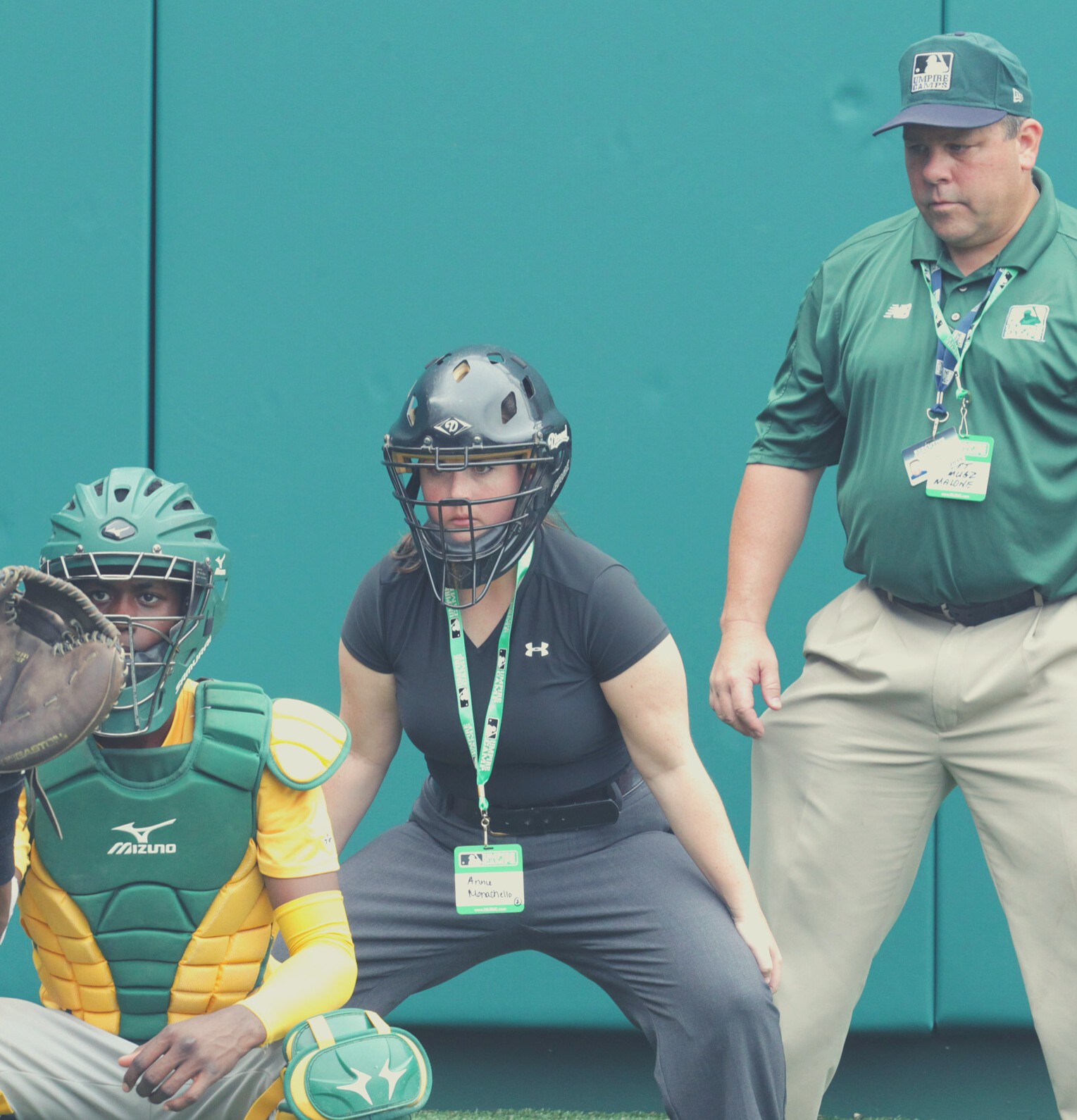 For Jacksonville Ticket info, please go to www.milb.com/jacksonville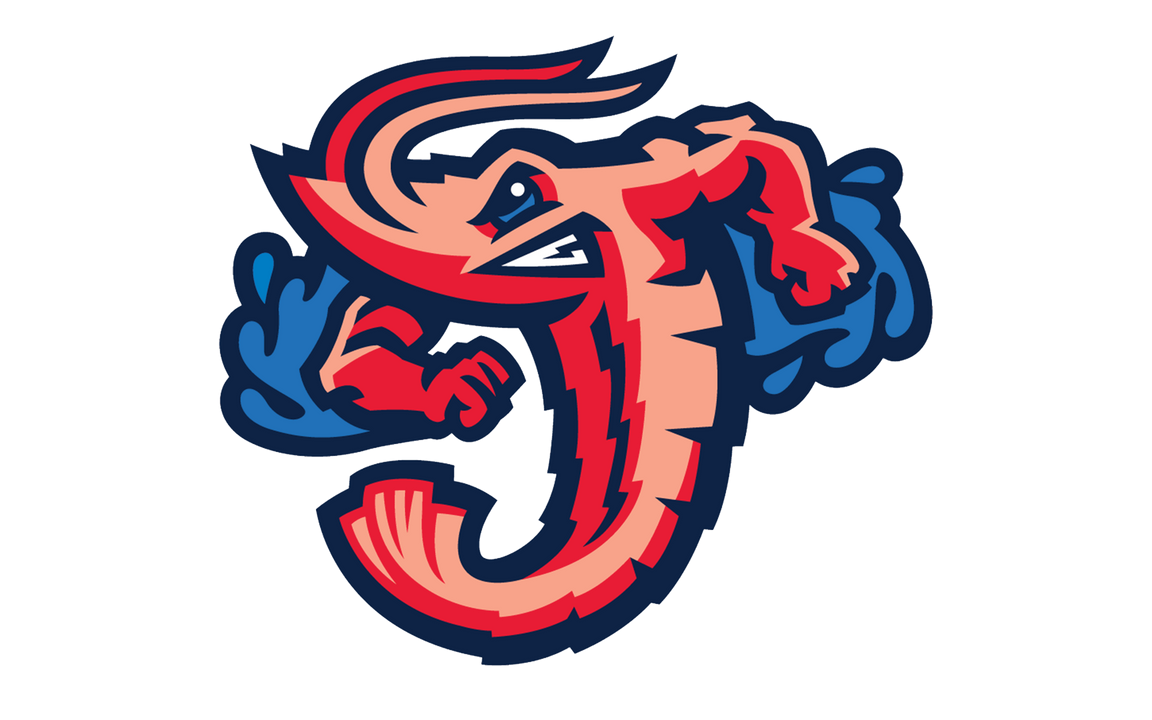 VISIT MLBUC ONLINEwww.mlbuc.com www.facebook.com/mlb.camps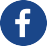 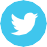 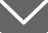 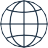 @MLBUmpCamps mlbumpirecamps@mlb. com